#1       #2 puzzle (gather a team, explain roles, brainstorm together, split tasks)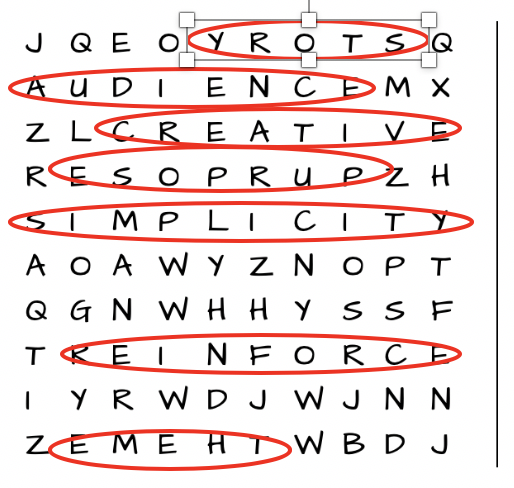 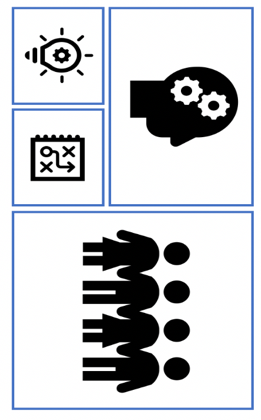      #3 (morse) Learn from a model    #4 (snote) Develop puzzles from content     #5 (rebus) Practice Makes Perfect	Code: 2PLAYShelesky et al, Escaping the Average Teaching Technique, STFM Annual Conference, 2019	  #1 #2 puzzle (gather a team, explain roles, brainstorm together, split tasks)   #3 (morse) Learn from a model     #4 (snote) Develop puzzles from content		     #5 (rebus) Practice Makes Perfect	CODE: 2PLAYShelesky et al, Escaping the Average Teaching Technique, STFM Annual Conference, 20192   P   L   A   Y2   P   L   A   Y